.Intro: 16 countsSection 1: Monterey ¼ turn right x 2Section 2: Jazz box, extended vineSection 3: Long step side, drag, rock-recover, extended vineSection 4: Long step side, drag, rock-recover, extended vineSection 5: Monterey ¼ turn, jazz boxSection 6: Step ¼ turn left, cross shuffle, side rock-recover, behind-side-crossSection 7: Point, flick ¼ turn left, rock-recover, back lock-step, rock-recvoerNote: Restart the dance here on wall 5.Section 8: Triple forward, Step ¼ turn x 2, cross, backRESTART and ENJOY!Restart: Restart after count 4 in section 7 on wall 5.Ending: On wall 7 dance the 28 counts and then end with a Monteray turn ½.Urban Danielsson, Munkholmsv.17 193 40 Sigtuna, Sweden, info@cuwesternline.seTumbleweed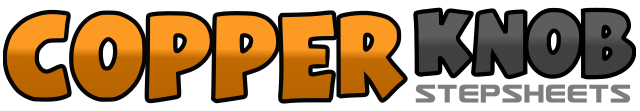 .......Count:64Wall:4Level:Improver.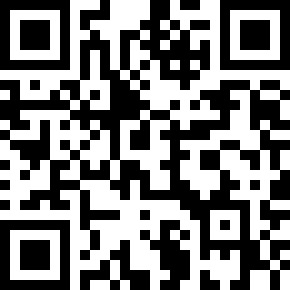 Choreographer:Urban Danielsson (SWE) - June 2019Urban Danielsson (SWE) - June 2019Urban Danielsson (SWE) - June 2019Urban Danielsson (SWE) - June 2019Urban Danielsson (SWE) - June 2019.Music:Tumbleweed - George Dearborne : (CD: 'I'm Gonna Walk' - iTunes)Tumbleweed - George Dearborne : (CD: 'I'm Gonna Walk' - iTunes)Tumbleweed - George Dearborne : (CD: 'I'm Gonna Walk' - iTunes)Tumbleweed - George Dearborne : (CD: 'I'm Gonna Walk' - iTunes)Tumbleweed - George Dearborne : (CD: 'I'm Gonna Walk' - iTunes)........1–2Point right toes to right side (click fingers), ¼ turn right step right next to left (3:00)3–4Point left toes to left side (click fingers), step left next to right5–6Point right toes to right side (click fingers), ¼ turn right step right next to left (6:00)7–8Point left toes to left side (click fingers), step left next to right1–2Cross right foot across in front of left, step left foot back3–4Step right foot to right side, step left foot across in front of right5–6Step right foot to right side, step left foot behind of right7–8Step right foot to right side, step left foot across in front of right1–2Step right foot long step to right side, drag left foot towards right3–4Rock left foot back behind of right, recover weight onto right foot5–6Step left foot to left side, step right foot behind of left7–8Step left foot to left side, step right foot across in front of left1–2Step left foot long step to left side, drag right foot towards left3–4Rock right foot back behind of left, recover weight onto left foot5–6Step right foot to right side, step left foot behind of right7–8Step right foot to right side, step left foot across in front of right1–2Point right toes to right side (click fingers), ¼ turn right step right next to left (9:00)3–4Point left toes to left side (click fingers), step left next to right5–6Cross right foot across in front of left, step left foot back7–8Step right foot to right side, step left foot across in front of right1–2Step right foot forward, turn ¼ turn left step left foot small step to left (6:00)3&4Step right foot across in front of left, step left foot to left side, step right foot across in front of left5–6Rock left foot to left side, recover weight onto right7&8Step left foot behind of right, step right foot to right side, step left foot across in front of right1–2Point right toes to right side, ¼ turn left with weight on left foot and flick right foot back (3:00)3–4Rock right foot forward, recover weight onto left5&6Step back on right foot, lock step left foot across in front of right, step right foot back7–8Rock left foot back, recover weight onto right1&2Step left foot forward, step right foot next to left, step left foot forward3–4Step right foot forward with a small push with right hip, ¼ turn left with a small step left on left foot (12:00)5–6Step right foot forward with a small push with right hip, ¼ turn left with a small step left on left foot (9:00)7–8Step right foot across in front of left, step left foot back